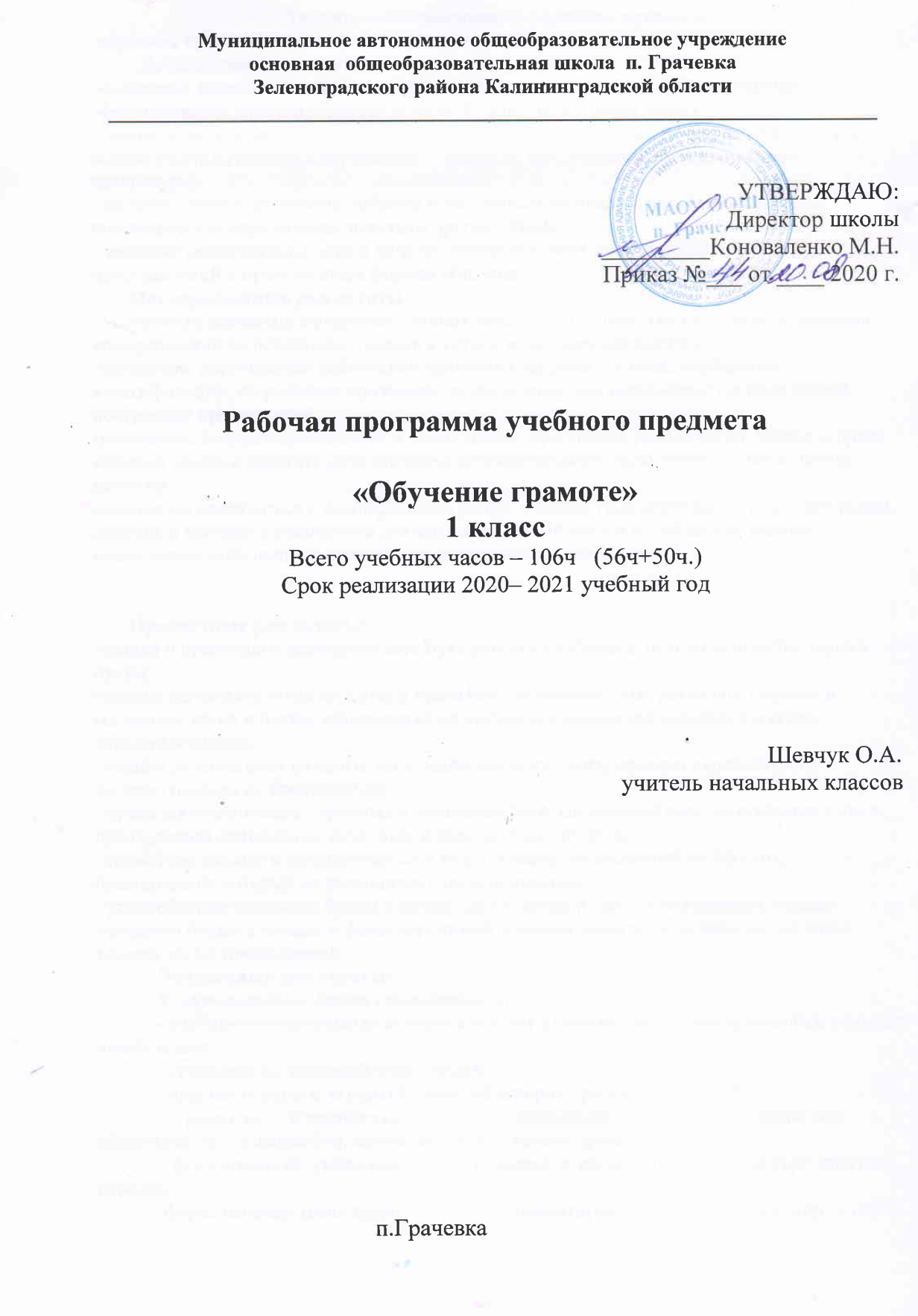 Планируемые результаты освоения предмета. обучение грамоте (письмо)Личностные результаты: -овладение начальными навыками адаптации к школе, к  школьному коллективу -формирование чувства гордости за свою Родину, ее историю, народ;  -воспитание художественно-эстетического вкуса, эстетических потребностей чувств на основе опыта слушания и заучивания     наизусть произведений художественной литературы; -развитие этических чувств, доброты и эмоционально-нравственной отзывчивости, понимание и сопереживание чувствам других людей; -развитие самостоятельности и личной ответственности за свои поступки на основе представлений о нравственных формах общения.Метапредметные результаты:-   овладение навыками смыслового чтения текстов   в соответствии с целями и задачами коммуникации и составление текстов в устной и письменной формах; -овладение логическими действиями сравнения, анализа, синтеза, обобщения, классификации, по родовым признакам, установление причинно-следственных связей, построение предложений;-готовность слушать собеседника и вести диалог, признавать разные точки зрения и право каждого  иметь и излагать свое мнение и аргументировать свою точку зрения и оценку событий;-умение договариваться о распределении ролей  в совместной деятельности,  осуществлять взаимный настрой в совместной деятельности, общей цели и путей ее достижения, осмысливать собственное поведение и поведение окружающих. Предметные результаты:-знание и правильное написание всех букв русского алфавита, основное отличие звука и буквы;-умение вычленять звуки из слова и правильно их произносить, различать гласные и согласные звуки и буквы, обозначение на письме и в назывании твердых и мягких согласных звуков; -знание деления слов на слоги, выделение ударного слога, правила переноса слов, вычленять слова из предложения; -правильное написание строчных и заглавных букв, соединения слов, списывание слов и предложений написанных печатным и рукописным шрифтом; -грамотное письмо и списывание слов под диктовку предложений из 3-5 слов, правописание которых не расходится с произношением; -употребление заглавной буквы в начале слова, точки в конце предложения, письмо заглавной буквы в именах и фамилиях людей, кличках животных, устное составление текстов из 3-5 предложений.Личностные результаты:У  обучающегося будут сформированы:- учебно-познавательный интерес к новому учебному материалу и способам решения новой задачи;- установка на здоровый образ жизни;- чувство гордости за свою Родину, её историю, российский народ;- развитие эстетических чувств, доброжелательности, эмоционально – нравственной отзывчивости, сопереживания чувствам других людей;- формирование уважительного отношения к иному мнению, культуре других народов;-формирование целостного, социально ориентированного взгляда на мир в его органичном единстве и разнообразии природы, народов, культур и религий;-овладение начальными навыками адаптации в динамично изменяющемся и развивающемся мире.Обучающийся получит возможность для формирования:- принятия социальной роли обучающегося, развития мотивов учебной деятельности; - развития самостоятельности и личной ответственности за свои поступки, в том числе в информационной деятельности, на основе представлений о нравственных нормах, социальной справедливости и свободе.Метапредметные результаты:Обучающийся научится- овладеет способностью принимать и выполнять задачи урока;- планировать, контролировать и оценивать свои учебные действия и действия одноклассников;-формированию умения понимать причины успеха и неуспеха; -активно использовать речевые средства для решения коммуникативных и познавательных задач; - использовать различные способы поиска нужной информации;- осознанно строить смысловые высказывания.Обучающийся получит возможность научиться- готовности слушать собеседника, излагать своё мнение и аргументированно доказывать его;-признавать возможность существования различных точек зрения и права каждого иметь свою, излагать своё мнение и аргументировать свою точку зрения и оценки событий;- осмысливать своё поведение и поведение окружающих. - овладение логическими действиями сравнения, анализа, синтеза, обобщения, классификации.Предметные результаты:Обучающийся научится: -распознавать и составлять предложение как единицу речи;
-распознавать и составлять предложения, различные по интонации (восклицательные, невосклицательные, вопросительные);-оформлению предложений в устной и письменной речи (интонация, пауза, знаки препинания — точка, вопросительный и восклицательный знаки);
-устанавливать связь слов в предложении;
-различать словосочетания и предложения;термины, лексическое значение и основные грамматические признаки (вопрос, число) имени существительногоупотребление в предложении имени существительного, прилагательного, глагола, предлога;
-термины и понятия «корень слова-различать слабую  и сильную позиции гласных и согласных в корне слова (без терминологии);
-способам  проверки обозначения на письме гласных и согласных звуков в слабой позиции в корне слова; - выучит алфавит, название букв русского алфавита;
-употреблению прописной буквы в именах, отчествах, фамилиях, кличках животных, названиях городов, рек и т. д.;Обучающийся  получит возможность научиться: - анализировать и кратко характеризовать звуки речи, предложение (выделять грамматическую основу) -  различать произношение и написание слов;- способам  проверки обозначения на письме гласных и согласных звуков в слабой позиции в корне слова; - находить способ проверки написания слова (в том числе по словарю); - создавать несложные монологические тексты на доступные детям темы в форме повествования и описания;- соблюдать изученные нормы орфографии и пунктуации.Содержание   учебного  предмета  «Обучение грамоте» (106часов)(56ч. письмо и 50ч. чтение)Подготовительный период -16часовО речи (устной и письменной). Общее представление о языке.Предложение и слово. Членение речи на предложения, предложения на слова, слова на слоги с использованием графических схем.Слог, ударение. Деление слов на слоги; ударение в словах (выделение голосом, длительное и более сильное произнесение одного из слогов в слове), определение количества слогов в слове.Звуки и буквы. Представление о звуке, различение на слух и при произношении гласных и согласных (твердых и мягких, глухих и звонких) звуков: отсутствие или наличие преграды в полости рта, наличие или отсутствие голоса, слогообразующая роль гласных.Выделение в словах отдельных звуков (гласных и согласных), звуко-слоговой анализ слов (установление количества звуков в слове, их характера, последовательности), выделение ударных слогов, соотнесение слышимого и произносимого слова со схемой-моделью, отражающей его звуко-слоговую структуру.Самостоятельный подбор слов с заданным звуком, нахождение соответствий между произносимыми (а впоследствии и читаемыми) словами и предъявленными звуко-слоговыми схемами-моделями.Знакомство с буквами пяти гласных звуков А, О, И, Ы, У, узнавание букв по их характерным признакам (изолированно и в составе слова, в различных позициях), правильное соотнесение звуков и букв.Букварный (основной) период-37 часов. Обучение письму.Выработка правильной осанки, наклонного расположения тетради на парте и умения держать карандаш и ручку при письме и рисовании.Подготовительные упражнения для  развития  глазомера, кисти руки и мелких мышц пальцев: обводка и штриховка контуров, соединение линий и фигур, рисование и раскрашивание узоров и бордюров непрерывным движением руки. Знакомство с начертанием всех больших (заглавных)  и маленьких (строчных) букв, основными типами их соединений. Обозначение звуков соответствующими буквами рукописного шрифта. Выработка связного и ритмичного написания букв и их соединений в словах, правильное расположение букв и слов на строке. Запись слов и предложений после их предварительного  звуко-слогового  анализа.   Списывание слов и предложений с образцов (сначала с рукописного, а затем с печатного текста). Проверка написанного при помощи сличения с текстом-образцом и послогового орфографического чтения написанных слов.Письмо под диктовку слов, написание которых не расходится с произношением, и предложений.Правильное оформление написанных предложений (большая буква в начале предложения, точка, восклицательный или вопросительный знак в конце). Выработка умения писать большую букву в именах людей и кличках животных. Привлечение внимания детей к словам, написание которых расходится с произношением (безударные гласные, сочетания ЖИ – ШИ, ЧА – ЩА, ЧУ – ЩУ).Знакомство с правилами гигиены письма.Работа над словом. Уточнение, обогащение и активизация словаря детей. Правильное употребление слов — названий предметов, признаков, действий и объяснение их значения. Объединение и различие по существенным признакам предметов, правильное употребление видовых и родовых слов-названий. Проведение логических упражнений. Умение быстро находить нужное слово, наиболее точно выражающее мысль, приводя его в грамматически верное сочетание с другими словами. Воспитание чуткости к смысловым оттенкам слов, различие и понимание простейших случаев многозначности слов, омонимии, подбор синонимов и антонимов (без использования терминов). Обучение пониманию образных выражений в художественном тексте.Выработка умений пользоваться словом в правильной грамматической форме, борьба с засорением речи нелитературными словами (диалектизмами, просторечиями).Работа над предложением и связной устной речью. Совершенствование речевых умений, полученных детьми до школы. Обдумывание предстоящего ответа на вопросы учителя, точное его формулирование, использование в ответе предложений различного типа.Пересказ знакомой сказки или небольшого рассказа без пропусков, повторений и перестановок частей текста (по вопросам учителя).Составление по картинке или серии картинок текста, определенного количества предложений, объединенных общей темой, или небольшого рассказа с соблюдением логики развития сюжета.Ответы  на  вопросы  по  прочитанным  предложениям  и текстам.Рисование с помощью учителя словесной картинки с использованием нескольких прочитанных слов, предложений, объединенных ситуативно. Дополнение сюжета, самостоятельное придумывание событий, предшествующих изображенным или последующих.Составление рассказов о простых случаях из собственной жизни по аналогии с прочитанным или по сюжету, предложенному учителем.Развернутое объяснение загадок, заучивание наизусть стихотворений, потешек, песенок, считалок и воспроизведение иx с соблюдением интонации, диктуемой содержанием.Развитие грамматически правильной речи детей, ее точности, полноты, эмоциональности, последовательности и содержательности при изложении собственных рассказов и при пересказе текста.Наши достижения-3 часаВоспитание внимательного, доброжелательного отношения к ответам и рассказам других детей.  Чтение -50часов.Согласные и гласные звуки и буквы, ознакомление со способами обозначения твердости и мягкости согласных.Чтение слогов - «слияний» с ориентировкой на гласную букву, чтение слогов с изученными буквами.Составление из букв и слогов разрезной азбуки или печатание слов (после предварительного звуко-слогового анализа, а затем и без него), их чтение.Постепенное обучение осознанному, правильному и плавному слоговому чтению вслух отдельных слов, коротких предложений и небольших текстов, доступных детям по содержанию, на основе правильного и относительно быстрого узнавания букв, определения ориентиров в читаемом слове, места ударения в нем.Знакомство с правилами гигиены чтения.Умение читать отдельные слова орфографически, т. е. так, как они пишутся, и так, как они произносятся, т. е. орфоэпически.Звуковая культура речи. Развитие у детей внимания к звуковой стороне слышимой речи (своей и чужой), слуховой памяти и речевого аппарата. Совершенствование общих речевых навыков; обучение неторопливому темпу и ритму речи, правильному речевому дыханию, умеренной громкости и правильному интонированию.Совершенствование произношения слов, особенно сложных по звукослоговой структуре, в соответствии с нормами орфоэпии, с соблюдением ударения. Правильное произнесение всех звуков родного языка, особенно различение их на слух, верное употребление сходных звуков, наиболее часто смешиваемых  детьми: [Л] – [Р], [С] – [З], [Щ] – [Ж], [П] – [Б], [С] – [Ш] и т. д. (изолированное произнесение в словах, фразах и скороговорках).Исправление недостатков произнесения некоторых звуков, обусловленных отклонениями в речевом развитии детей.Работа над словом. Уточнение, обогащение и активизация словаря детей. Правильное употребление слов — названий предметов, признаков, действий и объяснение их значения. Объединение и различие по существенным признакам предметов, правильное употребление видовых и родовых слов-названий. Проведение логических упражнений. Умение быстро находить нужное слово, наиболее точно выражающее мысль, приводя его в грамматически верное сочетание с другими словами. Воспитание чуткости к смысловым оттенкам слов, различие и понимание простейших случаев многозначности слов, омонимии, подбор синонимов и антонимов (без использования терминов). Обучение пониманию образных выражений в художественном тексте.Выработка умений пользоваться словом в правильной грамматической форме, борьба с засорением речи нелитературными словами (диалектизмами, просторечиями).Работа над предложением и связной устной речью. Совершенствование речевых умений, полученных детьми до школы. Обдумывание предстоящего ответа на вопросы учителя, точное его формулирование, использование в ответе предложений различного типа.Пересказ знакомой сказки или небольшого рассказа без пропусков, повторений и перестановок частей текста (по вопросам учителя).Составление по картинке или серии картинок текста, определенного количества предложений, объединенных общей темой, или небольшого рассказа с соблюдением логики развития сюжета.Ответы  на  вопросы  по  прочитанным  предложениям  и текстам.Рисование с помощью учителя словесной картинки с использованием нескольких прочитанных слов, предложений, объединенных ситуативно. Дополнение сюжета, самостоятельное придумывание событий, предшествующих изображенным или последующих.Составление рассказов о простых случаях из собственной жизни по аналогии с прочитанным или по сюжету, предложенному учителем.Развернутое объяснение загадок, заучивание наизусть стихотворений, потешек, песенок, считалок и воспроизведение иx с соблюдением интонации, диктуемой содержанием.Развитие грамматически правильной речи детей, ее точности, полноты, эмоциональности, последовательности и содержательности при изложении собственных рассказов и при пересказе текста.Воспитание внимательного, доброжелательного отношения к ответам и рассказам других детей.Тематическое планирование предмета «Обучение  грамоте»  (письмо) с указанием количества часов, отводимых на освоение темыТематическое планирование предмета «Обучение  грамоте»  (чтение) с указанием количества часов, отводимых на освоение темы№ урокаТема раздела/урокаКоличество часовТема ВПМДобукварный  период Добукварный  период 16ч.1Р. - Пропись-первая учебная тетрадь (с.3-6)12Р. - Рабочая строка. Верхняя и нижняя линии рабочей строки (с.7-8)13Р. - Письмо овалов и полуовалов (с.9-10)14Р. - Рисование бордюров (с.11-12)Внутрипредметный модуль Составление предложений.1ВПМ №15Р. - Письмо длинных прямых наклонных линий.(с.13-14) Внутрипредметный модуль Предложение. Текст1ВПМ №26Р. - Письмо наклонной длинной линии с закруглением внизу (влево). Письмо короткой наклонной линии с закруглением внизу (вправо), (с.15-17)17Р. - Письмо короткой наклонной линии с закруглением вверху (влево). Письмо длинных наклонных линий с закруглением внизу (вправо)(с.18-20)18Р. - Письмо овалов больших и маленьких, их чередование. Письмо коротких наклонных линий. (21-23)19Р. - Письмо коротких и длинных наклонных линий, их чередование. Письмо коротких и длинных наклонных линий с закруглением влево и вправо (с.24-26) Внутрипредметный модуль Лексическое значение слова1ВПМ №310Р. – Повторение и обобщение пройденного материала по русскому языку. Письмо наклонных линий.(с. 27-29)111Р. - Письмо наклонных линий с петлей вверху и внизу. Письмо полуовалов, их чередование. Письмо овалов.(с.30-32)112Р. – Строчная и заглавная буквы А, а.(Пропись 2, с.3-4)113Р. - Строчная и заглавная буквы О,о. (с.5-6) Внутрипредметный модуль Слова однозначные и многозначные1ВПМ № 414Строчная буква и, заглавная буква И.115Строчная буква ы.116Строчная и заглавная буквы У,у.1Букварный период Букварный период 37ч.17Р. - Строчная и заглавная буквы Н,н. (с.14-15) Внутрипредметный модуль.Связь слов в предложении1ВПМ № 518Р. - Строчная и заглавная буквы С,с.(с. 16-17)119Р. - Строчная и заглавная буквы К,к. (с. 18) Внутрипредметный модуль Составление рассказа по картинкам с диалогом действующих лиц1ВПМ № 620Р. - Строчная и заглавная буквы Т,т. (с.20-21) 121Р. - Повторение и закрепление написания изученных букв. (с.22) Внутрипредметный модуль Сравнение и анализ элементов1ВПМ № 722Р. - Строчная и заглавная буквы Л,л (с. 23-24).123Р. - Строчная и заглавная буквы Р,р. (с. 26-27)124Р. - Строчная и заглавная буквы В, в. (с.28-29).125Р. - Строчная и заглавная буквы Е, е.(с.31-32). ). Внутрипредметный модуль. Работа со словарными словами1ВПМ №826Р. - Строчная и заглавная буквы П, п. (Пропись №3, с.3-4)127Р. - Строчная и заглавная буква М, м (с. 6-8) 128Р. - Строчная и заглавная буквы З,з. (с. 9) Написание предложений.129Р. - Строчная и заглавная буквы Б,б. (с. 12-13)130Р.Строчная и заглавная буквы Д, д. Списывание текстов131Р. - Письмо строчной и заглавной букв Я, я.(с.20-21)132Р. - Письмо строчной и заглавной букв Г, г.(с. 24-26). 133Р. – Строчная и заглавная буква ч, правописание сочетаний ча – чу. (с. 27-29).134Р. – Буква ь. (с. 30-32).135Р. – Строчная и заглавная буква ш.(Пропись №4, с. 3).136Р. - Письмо строчной и заглавной буквы Ж, ж.(с.6-7)137Р. - Строчная буква ё. (пропись № 4, с. 10).138Р. – Заглавная буква Ё. (пропись № 4, с. 12).139Р. - Буквы Ё, ё. Внутрипредметный модуль суффиксы ушк, инк 1ВПМ №940Р. - Строчная и заглавная буквы Й, й (с. 13-14)141Р. – Строчная и  заглавная буквы Х, х . (с. 17-18)142Р. – Строчная и заглавная буквы Ю, ю  (с. 19-21)143Внутрипредметный модуль Работа с деформированным текстом.1ВПМ1044Строчная и заглавная буква  ц (с. 22-23)145Письмо изученных букв, слогов.146Письмо слов и предложений.147Внутрипредметный модуль.Списывание .1ВПМ 1148Р. - Строчная и заглавная буква Э.  (с. 25-26).149Р. - Строчная и заглавная буква Э.  (с. 25-26).150Р. – Написание строчной буквы щ. (с. 27-28).151Р. - Строчная и заглавная буква Щ  (с. 29).152Письмо изученных букв, слогов153Р. - Строчная и заглавная буквы Ф, ф  (с. 30—31)1Наши достижения    3ч.54Р. - Строчные буквы ь, ъ  (с. 32)155Р. - Списывание текста.156Р. - Слова, отвечающие на вопросы «Кто?», «Что?».1Итого5611№ урокаТема урока, разделаКоличество часовВПМДобукварный  период131Ч. – «Азбука» - первая учебная книга (с.4-5) 12Ч. -Речь устная и письменная. Предложение (с.6-7)13Ч. - Слово и предложение (с.8-9) Знакомство с предложением. ВПМ1ВПМ 1 4Ч. – Слово и слог (с.10-11)15Ч. – Слог. Ударение (с.12-13)16Ч. - Звуки в окружающем мире и речи (с.14-15) Внутрипредметный модуль Составление текста с опорой на рисунки1ВПМ 2 7Ч. – Гласные и согласные звуки. (16-17)18Ч. - Слог-слияние.(с.18-21)19Ч. - Гласный звук [a], буквы А, а. (с.22-25)110Ч. - Гласный звук [o], буквы О,о.  (с.26-29)    111Ч. - Гласный звук [и], буквы И,и. (с.30-33) 112Ч. - Гласный звук [ы], буква ы. (с. 34-37). 113Ч. - Гласный звук [у], буквы У,у.  (с.38-41) 1Букварный период 3414Ч. - Согласные звуки [н], [н’]. Буквы Н,н. (с.42-45)115Ч. - Согласные звуки [с],[с’], буквы С,с. (с.46-49)116Ч. - Согласные звуки [к], [к’], буквы К,к. (с.50-53)117Ч. - Согласные звуки [т], [т’], буквы Т,т. (с.52-59) 118Ч. - Согласные звуки [л], [л’], буквы Л,л.(с.60-65).119Ч. - Согласные звуки [р], [р’], буквы Р, р. (с.66-69) Внутрипредметный модуль. Деление слов на слоги.1ВПМ 3 20Повторение изученных букв (с. 25) Внутрипредметный модуль. Словесное ударение1ВПМ 4 21Ч. - Согласные звуки [в], [в’], буквы В, в. (с. 70-73). Внутрипредметный модуль. Работа со слоговой таблицей1ВПМ 5 22Ч. - Гласные буквы Е, е. (с. 74-79) 123Ч. - Согласные звуки [п], [п’], буквы П,п. (с.80-85) 124Ч. - Согласные звуки [м], [м‘], буквы М, м.(с.86-91)125Ч. - Согласные звуки [з], [з’], буквы З,з.Сопоставление слогов и слов с буквами з и с.(с.92-97)126Ч. - Согласные звуки [б], [б‘], буквы Б, б. (с.98-105)127Ч. - Согласные звуки [б], [б‘], буквы Б, б. Чтение текстов с изученными буквами.(с. 98 – 105). Внутрипредметный модульВыявление закономерностей в словах1ВПМ 6 28Ч. - Согласные звуки [д], [д‘], буквы Д, д.(с. 106-109). Внутрипредметный модуль Однокоренные слова1ВПМ 7 29Ч. - Гласные буквы Я, я. (с. 112-119). Внутрипредметный модуль Составление слов по  слогам.1ВПМ 8 30Ч. - Гласные буквы Я, я. Чтение текстов с изученными буквами.(с. 112-119).131Ч. - Согласные звуки [г], [г‘], буквы Г, г. (с. 120-125)132Ч. - Согласные звуки [г], [г‘], буквы Г, г. Сопоставление слогов и слов с буквами г и к. (с. 120-125).133Ч. – Буква Ч. (с. 4-9). Внутрипредметный модуль  Признаки текста.1ВПМ 9 34Ч. - Буква ь – показатель мягкости предшествующих согласных звуков. (с. 10-15). 135Ч. - Твёрдый согласный звук [ш], буквы Ш, ш. Сочетание ши. Внутрипредметный модуль. (с.16-23). 1ВПМ 10 36Ч. - Твёрдый согласный звук [ж]. Буквы Ж, ж. Сопоставление звуков [ж] и [ш]. (с. 24-29). 137Ч. - Гласные буквы Ё, ё. (с. 30-33). 138Ч. - Звук j’, буквы Й, й (с. 34—37)139Ч. - Согласные звуки [х], [х’], буквы Х, х.(с.38-39,42)140Ч. - Гласные буквы Ю, ю. (с. 46-49). 141Ч. - Твёрдый согласный звук [ц], буквы Ц, ц. (с. 50-52). 142Ч. - Гласный звук [э], буквы Э, э. (с.56-61)143Ч. - Буквы Щ, щ. Сочетания  ча-ща, чу-щу.(с. 62-63).144Ч. - Мягкий глухой согласный звук [щ’], буквы Щ, щ. (с. 65-69).145Ч. - Согласные звуки [ф], [ф’]. Буквы Ф, ф.  (с. 70—73).146Ч. - Мягкий и твёрдый разделительные знаки. (с. 74-81). 147Ч. - Мягкий и твёрдый разделительные знаки. (с. 74-81).Наши достижения   348Ч. - Л. Н. Толстой «Правда всего дороже».149Ч. – Л. Н. Толстой «Три калача и одна баранка»150Праздник Азбуки1                                                                         Итого50ч.10ч.